日程计划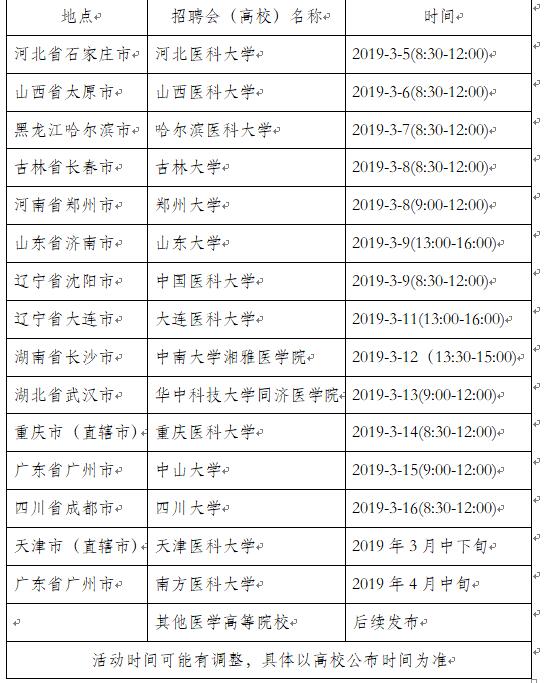 